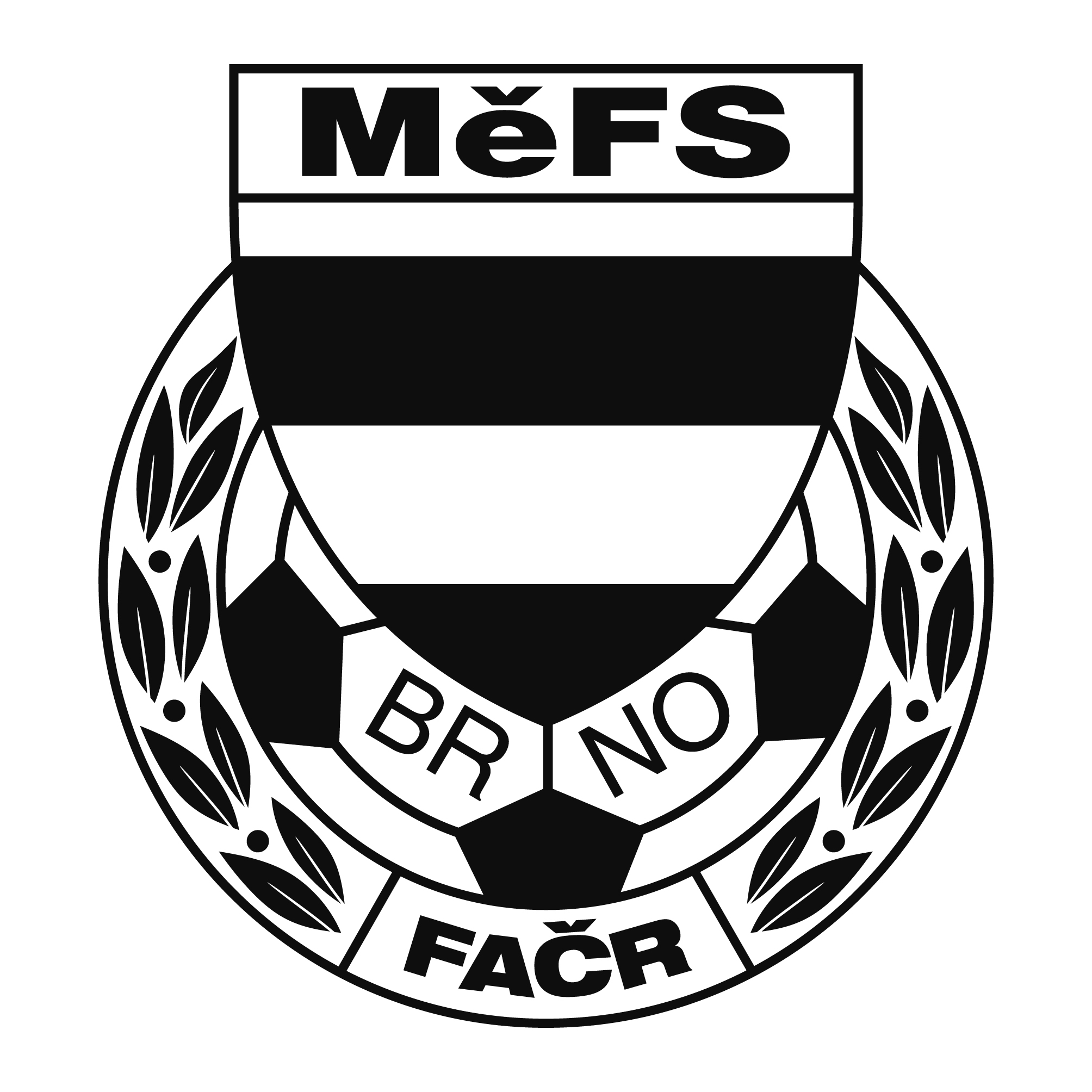 NOMINAČNÍ  LISTINAvýběru MěFS Brno, hráčů U12 (r. 2007)Akce: 			Základní kolo meziokresní soutěže žáků ročníků 2006 a 2007 
		„O putovní pohár předsedy JmKFS“ Termín akce:		úterý 25. září 2018Místo:			areál TJ Tatran Kohoutovice, Voříškova 59, 623 00 BrnoSraz:			hřiště TJ Tatran Kohoutovice - 25.9.2018 v 8:00 hodVybavení hráčů:	fotbalové vybavení na přírodní trávu, chrániče, míč o velikosti č. 4, 		brankáři rukavice, kartička pojištěnceNominace hráčů U12 (r. 2007) :Trenéři: Bureš Dominik, Uhlíř Radek 		Vedoucí: Skoumal Zdeněk V krajním případě lze vyrozumět telefonicky p. Skoumala (+420 604 547 876)Za účast hráčů na srazu odpovídá mateřský oddíl. V případě neomluvené neúčasti nominovaných hráčů se klub vystavuje postihu dle článku 17 bod 3 RFS !V Brně 17. září 2018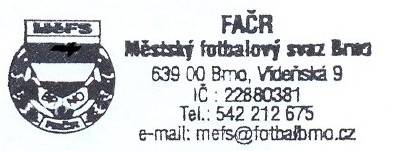    Mgr. Tomáš Němčanský, v.r.					 Mgr. Jan Maroši, v.r.	předseda KM MěFS						  předseda VV MěFSZa správnost:				     						Libor Charvát					           sekretář MěFSAlbrecht AdamFC Svratka BrnoKnobloch OndřejFC Svratka BrnoKonečný MarekFC Svratka BrnoPeška DanielFC Svratka BrnoDurek TomášFC Svratka BrnoKašík Richard (B)FC Dosta Bystrc - KníničkyDebeljak MarkoFC Dosta Bystrc - KníničkyŽalud MartinFC MedlánkyHála MartinFC MedlánkyVaculík JakubTJ Tatran KohoutoviceVlasák AdamTJ Tatran KohoutoviceFejta TadeášTJ Tatran KohoutoviceKlusoň AdamAC LelekoviceJanák Viktor JiříČAFC Židenice 2011Kurcikašvili AdamSK Chrlice